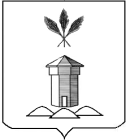 АДМИНИСТРАЦИЯ БАБУШКИНСКОГО МУНИЦИПАЛЬНОГО ОКРУГА ВОЛОГОДСКОЙ ОБЛАСТИПОСТАНОВЛЕНИЕ07.12. 2023 года                                                                                             № 1035с. им. БабушкинаО внесении изменений в постановление администрации Бабушкинского муниципального округа Вологодской области от 03.07.2023 года № 607 «Об утверждении Порядка предоставления и распределения субсидиина возмещение части затрат организациям любых форм собственности и индивидуальным предпринимателям, занимающимся доставкой и реализацией продовольственных товаров в малонаселенные и труднодоступные населенные пункты Бабушкинского муниципального округа»В целях приведения нормативного правового акта в соответствие с действующим законодательством, руководствуясь Уставом Бабушкинского муниципального округа Вологодской области, ПОСТАНОВЛЯЮ:1. Внести изменения в постановление администрации Бабушкинского муниципального округа Вологодской области от 03.07.2023 года № 607 «Об утверждении Порядка предоставления и распределения субсидии на возмещение части затрат организациям любых форм собственности и индивидуальным предпринимателям, занимающимся доставкой и реализацией продовольственных товаров в малонаселенные и труднодоступные населенные пункты Бабушкинского муниципального округа», изложив приложение 1 к настоящему постановлению в новой редакции.2. Настоящее постановление подлежит размещению на официальном сайте Бабушкинского муниципального округа в информационно-телекоммуникационной сети  «Интернет» и вступает в силу со дня подписания.3. Контроль за исполнением настоящего постановления возложить на начальника отдела экономики и отраслевого развития администрации Бабушкинского муниципального округа.Глава  округа                                                                                 Т.С. ЖироховаПриложение 1к постановлению администрации Бабушкинского муниципальногоокруга Вологодской области от 03.07.2023 года № 607(в ред. постановления администрацииБабушкинского муниципального округа от 07.12.2023 №1035ПОРЯДОК ПРЕДОСТАВЛЕНИЯ И РАСПРЕДЕЛЕНИЯ СУБСИДИИНА ВОЗМЕЩЕНИЕ ЧАСТИ ЗАТРАТ ОРГАНИЗАЦИЯМ ЛЮБЫХ ФОРМ СОБСТВЕННОСТИ И ИНДИВИДУАЛЬНЫМ ПРЕДПРИНИМАТЕЛЯМ, ЗАНИМАЮЩИМСЯ ДОСТАВКОЙ И РЕАЛИЗАЦИЕЙ ПРОДОВОЛЬСТВЕННЫХ ТОВАРОВ В МАЛОНАСЕЛЕННЫЕ И ТРУДНОДОСТУПНЫЕ НАСЕЛЕННЫЕ ПУНКТЫ БАБУШКИНСКОГО МУНИЦИПАЛЬНОГО ОКРУГА1. Общие положения1.1. Порядок предоставления и распределения субсидии на возмещение части затрат организациям любых форм собственности и индивидуальным предпринимателям, занимающимся доставкой и реализацией продовольственных товаров в малонаселенные и труднодоступные населенные пункты Бабушкинского муниципального округа (далее - Порядок) определяет категории организаций любых форм собственности и индивидуальных предпринимателей, занимающихся доставкой и реализацией продовольственных товаров в малонаселенные и труднодоступные населенные пункты Бабушкинского муниципального округа, имеющих право на получение субсидии на возмещение части затрат на горюче-смазочные материалы, произведенных при доставке и реализации продовольственных товаров в малонаселенные и труднодоступные населенные пункты Бабушкинского муниципального округа (далее - субсидия на ГСМ), цели, условия и порядок предоставления субсидии на ГСМ, порядок возврата субсидии на ГСМ в бюджет округа в случае нарушения условий, установленных при ее предоставлении.В Порядке используются следующие понятия:труднодоступный населенный пункт - сельский населенный пункт, который в силу природных, техногенных и иных обстоятельств и (или) отсутствия элементов инфраструктуры является труднодоступным для транспортных средств, не имеющий действующих стационарных торговых объектов;малонаселенный населенный пункт - сельский населенный пункт, число постоянно проживающего населения в котором составляет до 100 человек, не имеющий действующих стационарных торговых объектов.1.2. Целью предоставления субсидии на ГСМ является создание условий для обеспечения жителей малонаселенных и (или) труднодоступных населенных пунктов Бабушкинского муниципального округа услугами торговли, в которых отсутствуют стационарные торговые объекты, продовольственными товарами путем компенсации организациям любых форм собственности и индивидуальным предпринимателям, осуществляющим мобильную торговлю (далее - организации и ИП), части затрат на горюче-смазочные материалы, произведенных при доставке и реализации продовольственных товаров в малонаселенные и (или) труднодоступные населенные пункты.1.3. Предоставление субсидии на возмещение части затрат ГСМ, является компенсация части фактических затрат организаций и ИП, произведенных при доставке и реализации продовольственных товаров в малонаселенные и (или) труднодоступные населенные пункты.Возмещение части затрат на ГСМ производится в соответствии с Перечнем малонаселенных и (или) труднодоступных населенных пунктов Бабушкинского муниципального округа, в которые осуществляется доставка и реализация продовольственных товаров согласно приложению 1 к настоящему Порядку.1.4. Субсидия на ГСМ предоставляется на возмещение части затрат на все виды горюче-смазочных материалов, понесенных с 1 января текущего года.1.5. Функции главного распорядителя бюджетных средств, до которого в соответствии с бюджетным законодательством Российской Федерации как получателя бюджетных средств доведены в установленном порядке лимиты бюджетных обязательств на соответствующий финансовый год и плановый период на предоставление субсидии на ГСМ, осуществляет администрация Бабушкинского муниципального округа.1.6. Получателями субсидии на ГСМ являются организации и ИП (заявители), подавшие Заявление о предоставлении субсидии на ГСМ, занимающиеся доставкой и реализацией продовольственных товаров в малонаселенные и труднодоступные населенные пункты Бабушкинского муниципального округа, которые определены в Перечне.1.7. Субсидия на ГСМ предоставляется администрацией Бабушкинского муниципального округа (далее – администрация округа) в пределах бюджетных ассигнований, предусмотренных в бюджете округа на соответствующий финансовый год и плановый период, и лимитов бюджетных обязательств, утвержденных в установленном порядке на предоставление субсидий.1.8. Размер компенсации организациям и ИП части затрат на горюче-смазочные материалы, произведенных при доставке и реализации продовольственных товаров в малонаселенные и (или) труднодоступные населенные пункты, составляет не более 95% фактически произведенных организациями и ИП затрат.Расчет объема субсидии на ГСМ определяется путем сложения сумм за каждый день, в который осуществлялась доставка и реализация товаров в труднодоступные и малонаселенные пункты: V = С.Сумма ежедневного расхода ГСМ рассчитывается по формуле:С = S x P x N x К, где:С - сумма ежедневного расхода ГСМ, руб.;S - расстояние согласно путевому листу, км;P - цена ГСМ, руб. за единицу объема;N - норма расхода ГСМ на 1 километр;К - коэффициент компенсации произведенных расходов, установленный абзацем 1 настоящего пункта на уровне не более 95%.В случае недостаточности утвержденных лимитов (остатков лимитов) бюджетных обязательств на предоставление субсидии на ГСМ в полном объеме заявленной потребности, пропорционально снижается коэффициент компенсации произведенных расходов (К).1.9. Субсидия на ГСМ предоставляется исходя из произведенного расчета. 1.10. Выплата субсидии на ГСМ производится по полугодиям. Возмещение расходов за 1 полугодие производится в июле текущего года. Возмещение расходов за 2 полугодие производится в декабре текущего года.2. Условия и порядок предоставления субсидии2.1. Администрация размещает на официальном сайте Бабушкинского муниципального округа в информационно-телекоммуникационной сети "Интернет", в срок не позднее 15 календарных дней до начала приема заявок, информационное сообщение о начале приема от организаций и ИП заявок на получение субсидии на ГСМ.  В сообщении указывается:- цель и основания проведения отбора;- ссылка на официальный сайт уполномоченного органа;- перечень документов, предоставляемых участникам отбора для подтверждения их соответствия указанным требованиям;- сроки приема документов;- наименование уполномоченного органа, осуществляющего приём документации;- адрес направления документации и уполномоченный орган, который осуществляет приём документации.2.2. Прием документов на предоставление субсидии на ГСМ осуществляется в следующие сроки:- к возмещению затрат за 1 полугодие текущего года - не позднее 5 июля текущего года;- к возмещению затрат за 2 полугодие текущего года - не позднее 5 декабря текущего года.2.3. Требования, которым должен соответствовать участник отбора на 1-е число месяца, предшествующего месяцу, в котором планируется проведение отбора, или иную дату, определенную правовым актом:- у участника отбора должна отсутствовать неисполненная обязанность по уплате налогов, сборов, страховых взносов, пеней, штрафов, процентов, подлежащих уплате в соответствии с законодательством Российской Федерации о налогах и сборах (в случае, если такое требование предусмотрено правовым актом);	- у участника отбора должна отсутствовать просроченная задолженность по возврату в бюджет бюджетной системы Российской Федерации, из которого планируется предоставление субсидии в соответствии с правовым актом, субсидий, бюджетных инвестиций, предоставленных в том числе в соответствии с иными правовыми актами, а также иная просроченная (неурегулированная) задолженность по денежным обязательствам перед публично-правовым образованием, из бюджета которого планируется предоставление субсидии в соответствии с правовым актом(за исключением субсидий, (муниципальным) учреждениям, субсидий в целях возмещения недополученных доходов, субсидий в целях финансового обеспечения или возмещения затрат, связанных с поставкой товаров (выполнением работ, оказанием услуг) получателями субсидий физическим лицам) (в случае, если такие требования предусмотрены правовым актом);	- участники отбора - юридические лица не должны находиться в процессе реорганизации (за исключением реорганизации в форме присоединения к юридическому лицу, являющемуся участником отбора, другого юридического лица), ликвидации, в отношении них не введена процедура банкротства, деятельность участника отбора не приостановлена в порядке, предусмотренном законодательством Российской Федерации, а участники отбора - индивидуальные предприниматели не должны прекратить деятельность в качестве индивидуального предпринимателя (в случае, если такие требования предусмотрены правовым актом);	- в реестре дисквалифицированных лиц отсутствуют сведения о дисквалифицированных руководителе, членах коллегиального исполнительного органа, лице, исполняющем функции единоличного исполнительного органа, или главном бухгалтере участника отбора, являющегося юридическим лицом, об индивидуальном предпринимателе и о физическом лице - производителе товаров, работ, услуг, являющихся участниками отбора (в случае, если такиетребования предусмотрены правовым актом);	- участники отбора не должны являться иностранными юридическими лицами, в том числе местом регистрации которых является государство или территория, включенные в утверждаемый Министерством финансов Российской Федерации перечень государств и территорий, используемых для промежуточного (офшорного) владения активами в Российской Федерации (далее - офшорные компании), а также российскими юридическими лицами, в уставном (складочном) капитале которых доля прямого или косвенного (через третьих лиц) участия офшорных компаний в совокупности превышает 25 процентов (если иное не предусмотрено законодательством Российской Федерации). При расчете доли участия офшорных компаний в капитале российских юридических лиц не учитывается прямое и (или) косвенное участие офшорных компаний в капитале публичных акционерных обществ (в том числе со статусом международной компании), акции которых обращаются на организованных торгах в Российской Федерации, а также косвенное участие таких офшорных компаний в капитале других российских юридических лиц, реализованное через участие в капитале указанных публичных акционерных обществ;	- участники отбора не должны получать средства из федерального бюджета (бюджета субъекта Российской Федерации, местного бюджета), из которого планируется предоставление субсидии в соответствии с правовым актом, на основании иных нормативных правовых актов Российской Федерации (нормативных правовых актов субъекта Российской Федерации, муниципальных правовых актов) на цели, установленные правовым актом;	- участник отбора не должен находиться в перечне организаций и физических лиц, в отношении которых имеются сведения об их причастности к экстремистской деятельности или терроризму, либо в перечне организаций и физических лиц, в отношении которых имеются сведения об их причастности к распространению оружия массового уничтожения (в случае, если такие требования предусмотрены правовым актом);2.4. Предоставление документов в администрацию округа осуществляется по следующему порядку:2.4.1. Для рассмотрения вопроса о предоставлении субсидии Заявитель представляет заявление по форме, установленной приложением 2 к настоящему Порядку.К заявлению прилагаются:- копии документов, подтверждающих полномочия представителя Заявителя (предоставляются в случае обращения с заявлением представителя Заявителя);- выписка из Единого государственного реестра юридических лиц (выписка из Единого государственного реестра индивидуальных предпринимателей), выданная налоговым органом не ранее, чем за 15 календарных дней до даты подачи заявления;- справка, подтверждающая отсутствие у заявителя неисполненной обязанности по уплате налогов, сборов, страховых взносов, пеней, штрафов, процентов, подлежащих уплате в соответствии с законодательством Российской Федерации о налогах и сборах, выданная налоговым органом не ранее, чем за 15 календарных дней до даты подачи заявления;- справка-расчет на возмещение расходов по доставке и реализации товаров в малонаселенные и труднодоступные населенные пункты Бабушкинского муниципального округа;- копии первичных документов, подтверждающих фактические затраты организаций и ИП на ГСМ (путевых листов, счетов, счетов-фактур, кассовых чеков на затраты ГСМ и иных документов, подтверждающих оплату ГСМ);- справки территориальных секторов администрации Бабушкинского муниципального округа, удостоверяющих факт доставки и реализации продовольственных товаров в соответствии с маршрутами и графиками;Копии документов должны быть представлены получателем субсидии на ГСМ с предъявлением подлинников, которые возвращаются получателю субсидии на ГСМ по окончании сверки с ними представленных копий.Не подлежат приему документы, имеющие подчистки либо приписки, зачеркнутые слова по тексту, документы, исполненные карандашом, а также документы с повреждениями (бумаги), которые не позволяют читать текст и определить его полное или частичное смысловое содержание (отсутствие части слов, цифр или предложений).2.4.2. Документы, указанные в пункте 2.4.1 настоящего Порядка, предоставляются с описью предоставленных документов.2.4.3. Администрация округа осуществляет регистрацию документов, представленных Заявителями, в день подачи с указанием номера и даты.2.4.4. Администрация округа в течение 3 рабочих дней со дня окончания срока приема документов рассматривает представленные документы:на предмет соответствия Заявителя требованиям, установленным пунктами 1.6 и 2.3 настоящего Порядка;на предмет представленных Заявителем документов требованиям, установленным пунктом 2.4.1 настоящего Порядка.2.4.5. Проверка осуществляется путем анализа сведений, содержащихся в заявлении и прилагаемых к нему документов, подтверждения данных сведений путем сверки с информацией, имеющейся в распоряжении администрация округа, направления запросов в иные органы государственной власти, в распоряжении которых находятся необходимые сведения.2.5. Решение об отказе в предоставлении субсидии принимается при наличии следующих оснований:несоответствие представленных получателем субсидии на ГСМ документов требованиям, установленным пунктом 2.4.1 настоящего Порядка, или непредставление (предоставление не в полном объеме) указанных документов;недостоверность представленной получателем субсидии на ГСМ информации.В случае, если принимается решение отказать получателю в выплате субсидии на ГСМ, заявление с прилагаемыми документами возврату не подлежат.2.6. Администрация округа в течение 5 рабочих дней со дня принятия соответствующего решения уведомляет получателя субсидии на ГСМ:- о принятии решения о выплате субсидии на ГСМ с указанием суммы выплаты;- об отказе в выплате субсидии на ГСМ с указанием причин отказа.Уведомление направляется посредством почтовой связи заказным письмом с уведомлением о вручении или вручается лично получателю субсидии на ГСМ (его представителю).2.7. Решение о выплате субсидии на ГСМ оформляется постановлением администрации округа в течение 3 рабочих дней со дня окончания срока проверки документов, предусмотренных пунктом 2.4.1 настоящего Порядка.2.8. Администрация округа в течение 3 рабочих дней со дня принятия постановления администрации заключает с Заявителем соглашение, предусматривающее выплаты субсидии на возмещение части затрат на горюче - смазочные материалы, произведенных при доставке и реализации продовольственных товаров в малонаселенные и труднодоступные населенные пункты Бабушкинского муниципального округа (далее - Соглашение о предоставлении субсидии на ГСМ) в соответствии с типовой формой, утвержденной приказом Финансового управления администрации округа.Соглашением о предоставлении субсидии на ГСМ устанавливается значение результата предоставления субсидии на ГСМ, выраженного в количестве малонаселенных и труднодоступных населенных пунктов Бабушкинского муниципального округа, обеспечиваемых услугами мобильной торговли в соответствии с маршрутами и графиками, указанными в таком Соглашении (далее - значение результата предоставления субсидии на ГСМ) Соглашение о предоставлении субсидии на ГСМ заключается при условии:принятия Заявителем обязательств по достижению значения результата предоставления субсидии на ГСМ;принятия Заявителем обязательств по предоставлению отчетности, предусмотренной Соглашением о предоставлении субсидии на ГСМ в соответствии с разделом 3 настоящего Порядка, и дополнительной отчетности в случаях, когда сроки и форма предоставления такой отчетности предусмотрены Соглашением о предоставлении субсидии на ГСМ;обращения Заявителя в сроки, указанные в пункте 2.2 настоящего Порядка;согласия Заявителя на осуществление администрацией и органами муниципального финансового контроля проверок соблюдения им условий, целей и порядка предоставления субсидии на ГСМ, предусмотренного Соглашением о предоставлении субсидии на ГСМ.Соглашением о предоставлении субсидии на ГСМ должно быть предусмотрено условие о согласовании новых условий такого соглашения или о расторжении такого соглашения при недостижении согласия по новым условиям в случае:уменьшения администрации ранее доведенных лимитов бюджетных обязательств, приводящего к невозможности предоставления субсидии на ГСМ в размере, определенном в Соглашении о предоставлении субсидии на ГСМ,снижения коэффициента компенсации произведенных расходов при недостаточности утвержденных лимитов (остатков лимитов) бюджетных обязательств на предоставление субсидии на ГСМ в полном объеме заявленной потребности.Соглашение о предоставлении субсидии на ГСМ подписывается сторонами Соглашения о предоставлении субсидии на ГСМ.Один экземпляр Соглашения о предоставлении субсидии на ГСМ, заключенного между получателем субсидии на ГСМ и администрацией округа, направляется получателю субсидии почтовой связью заказным письмом с уведомлением о вручении или вручается лично получателю субсидии (его представителю) в течение 2 рабочих дней со дня его подписания.2.9. Субсидия на ГСМ перечисляется на основании постановления администрации округа выплате субсидии на ГСМ и в соответствии с Соглашением о предоставлении субсидии на ГСМ с лицевого счета администрации округа, на расчетные счета, открытые получателям субсидии на ГСМ в учреждениях Центрального банка Российской Федерации или кредитных организациях, не позднее 15-го рабочего дня, следующего за днем подписания соглашения о предоставлении субсидии на ГСМ.3. Требования к отчетности3.1. Для подтверждения достижения значения результата предоставления субсидии на ГСМ получатель субсидии на ГСМ представляет отчет по форме, установленной в Соглашении о предоставлении субсидии на ГСМ.3.2. Администрация округа вправе устанавливать в Соглашении о предоставлении субсидии на ГСМ сроки и формы представления получателем субсидии на ГСМ дополнительной отчетности.Требования к отчетности предусматривают определение порядка и сроков представления получателем субсидии отчетности о достижении значений результатов предоставления субсидии и характеристик (при установлении характеристик), об осуществлении расходов, источником финансового обеспечения которых является субсидия, за исключением субсидии, предоставляемой в порядке возмещения недополученных доходов и (или) возмещения затрат (но не реже одного раза в квартал), по формам, определенным типовыми формами соглашений, установленными Финансовым управлением администрации округа.Требование о представлении отчетности об осуществлении расходов, источником финансового обеспечения которых является субсидия, предоставляемая в соответствии с пунктом 2 статьи 78.1 Бюджетного кодекса Российской Федерации.4. Требования об осуществлении контроля (мониторинга)за соблюдением условий, целей и порядка предоставлениясубсидии и ответственности за их нарушение4.1. Администрация округа, органы муниципального финансового контроля в пределах своих полномочий осуществляют контроль (мониторинг) за соблюдением условий, целей и порядка предоставления субсидии получателями субсидии, установленных настоящим Порядком и достижением значений показателей результативности предоставления субсидии. Заявитель оформляет согласие на осуществление администрацией округа и органами муниципального финансового контроля проверок соблюдения получателем условий, целей и порядка предоставления субсидий В соответствии с порядком предоставления субсидии на ГСМ согласно приложению 2 к Порядку (форма).4.2. Субсидия на ГСМ подлежит возврату в бюджет округа в случае нарушения получателем субсидии на ГСМ условий, установленных при предоставлении субсидии на ГСМ, выявленного по фактам проверок, предусмотренных пунктом 4.1 настоящего Порядка.4.3. Администрация округа в течение 30 календарных дней со дня установления фактов, предусмотренных пунктом 4.2 настоящего Порядка, направляет получателю субсидии на ГСМ заказным письмом с уведомлением о вручении требование о возврате в полном объеме полученной субсидии на ГСМ в бюджет округа в течение 30 календарных дней со дня направления соответствующего требования.4.4. В случае непоступления средств в течение 30 календарных дней со дня направления требования, администрация округа в срок не более 3 месяцев со дня истечения срока для возврата средств принимает меры к их взысканию в судебном порядке.4.5. Эффективность предоставления субсидии оценивается на основании достижения Заявителем значения показателя результативности "доля малонаселенных и (или) труднодоступных населенных пунктов, в которые фактически осуществлялась доставка и реализация продовольственных товаров, относительно количества малонаселенных и труднодоступных населенных пунктов указанных в Соглашении.Значение показателя результативности устанавливается в Соглашении на год предоставления субсидии и рассчитывается по формуле:D = Пу / Пф x 100%D - доля малонаселенных и (или) труднодоступных населенных пунктов, в которые фактически осуществлялась доставка и реализация продовольственных товаров, относительно количества малонаселенных и труднодоступных населенных пунктов по Соглашению, %;Пу - количество малонаселенных и труднодоступных населенных пунктов, утвержденное в Соглашении;Пф - количество малонаселенных и труднодоступных населенных пунктов, в которые фактически осуществлялась доставка и реализация продовольственных товаров.Целевой показатель результативности предоставления субсидий считается достигнутым, если значение показателя D составляет 100 процентов. 4.6. Организации и ИП несут иную предусмотренную действующим законодательством ответственность за нарушение условий предоставления субсидии на ГСМ.Администрация округа несет предусмотренную действующим законодательством ответственность за нарушение условий предоставления субсидии на возмещение части затрат организациям любых форм собственности и индивидуальным предпринимателям, занимающимся доставкой и реализацией продовольственных товаров в малонаселенные и труднодоступные населенные пункты Бабушкинского муниципального округа.